به نام ایزد  دانا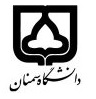                                                                  (کاربرگ طرح درس)                       تاریخ بهروز رسانی: 30/6/97                                                                                             دانشکده     : روانشناسی و علوم تربیتی                                                                 نیمسال 1 سال تحصیلی 98-97بودجهبندی درسمقطع: کارشناسی  کارشناسی ارشد□  دکتری□مقطع: کارشناسی  کارشناسی ارشد□  دکتری□مقطع: کارشناسی  کارشناسی ارشد□  دکتری□تعداد واحد: نظری 2تعداد واحد: نظری 2فارسی: روانشناسی اجتماعی کاربردیفارسی: روانشناسی اجتماعی کاربردینام درسپیشنیازها و همنیازها: روانشناسی اجتماعیپیشنیازها و همنیازها: روانشناسی اجتماعیپیشنیازها و همنیازها: روانشناسی اجتماعیپیشنیازها و همنیازها: روانشناسی اجتماعیپیشنیازها و همنیازها: روانشناسی اجتماعیلاتین: Applied  social psychologyلاتین: Applied  social psychologyنام درسشماره تلفن اتاق:  33623300 داخلی 122شماره تلفن اتاق:  33623300 داخلی 122شماره تلفن اتاق:  33623300 داخلی 122شماره تلفن اتاق:  33623300 داخلی 122مدرس: دکتر پرویز صباحیمدرس: دکتر پرویز صباحیمدرس: دکتر پرویز صباحیمدرس: دکتر پرویز صباحیمنزلگاه اینترنتی:         http//semnan.psy.ac.irمنزلگاه اینترنتی:         http//semnan.psy.ac.irمنزلگاه اینترنتی:         http//semnan.psy.ac.irمنزلگاه اینترنتی:         http//semnan.psy.ac.irپست الکترونیکی:             p_sabahi@semnan.ac.irپست الکترونیکی:             p_sabahi@semnan.ac.irپست الکترونیکی:             p_sabahi@semnan.ac.irپست الکترونیکی:             p_sabahi@semnan.ac.irبرنامه تدریس در هفته و شماره کلاس: سه شنبه ساعت 8 تا 10 کلاس 1برنامه تدریس در هفته و شماره کلاس: سه شنبه ساعت 8 تا 10 کلاس 1برنامه تدریس در هفته و شماره کلاس: سه شنبه ساعت 8 تا 10 کلاس 1برنامه تدریس در هفته و شماره کلاس: سه شنبه ساعت 8 تا 10 کلاس 1برنامه تدریس در هفته و شماره کلاس: سه شنبه ساعت 8 تا 10 کلاس 1برنامه تدریس در هفته و شماره کلاس: سه شنبه ساعت 8 تا 10 کلاس 1برنامه تدریس در هفته و شماره کلاس: سه شنبه ساعت 8 تا 10 کلاس 1برنامه تدریس در هفته و شماره کلاس: سه شنبه ساعت 8 تا 10 کلاس 1اهداف درس: آشنایی با مفهوم روانشناسی اجتماعی و کاربست آن در زندگی روزمره با توجه به مسائل بومی و فرهنگی. اهداف درس: آشنایی با مفهوم روانشناسی اجتماعی و کاربست آن در زندگی روزمره با توجه به مسائل بومی و فرهنگی. اهداف درس: آشنایی با مفهوم روانشناسی اجتماعی و کاربست آن در زندگی روزمره با توجه به مسائل بومی و فرهنگی. اهداف درس: آشنایی با مفهوم روانشناسی اجتماعی و کاربست آن در زندگی روزمره با توجه به مسائل بومی و فرهنگی. اهداف درس: آشنایی با مفهوم روانشناسی اجتماعی و کاربست آن در زندگی روزمره با توجه به مسائل بومی و فرهنگی. اهداف درس: آشنایی با مفهوم روانشناسی اجتماعی و کاربست آن در زندگی روزمره با توجه به مسائل بومی و فرهنگی. اهداف درس: آشنایی با مفهوم روانشناسی اجتماعی و کاربست آن در زندگی روزمره با توجه به مسائل بومی و فرهنگی. اهداف درس: آشنایی با مفهوم روانشناسی اجتماعی و کاربست آن در زندگی روزمره با توجه به مسائل بومی و فرهنگی. امکانات آموزشی مورد نیاز:  ویدئو پرژکتورامکانات آموزشی مورد نیاز:  ویدئو پرژکتورامکانات آموزشی مورد نیاز:  ویدئو پرژکتورامکانات آموزشی مورد نیاز:  ویدئو پرژکتورامکانات آموزشی مورد نیاز:  ویدئو پرژکتورامکانات آموزشی مورد نیاز:  ویدئو پرژکتورامکانات آموزشی مورد نیاز:  ویدئو پرژکتورامکانات آموزشی مورد نیاز:  ویدئو پرژکتورامتحان پایانترمامتحان میانترمارزشیابی مستمر(کوئیز)ارزشیابی مستمر(کوئیز)فعالیتهای کلاسی و آموزشیفعالیتهای کلاسی و آموزشینحوه ارزشیابینحوه ارزشیابی80---2020درصد نمرهدرصد نمره بارون، رابرت.، بیرن، داون.، برنسکامب، نایلا .(1388). روانشناسی اجتماعی. ترجمه یوسف کریمی. تهران: انتشارات روان.مایرز، دیوید. (1392). روانشناسی اجتماعی. ترجمه حمید شمسی پور و همکاران. تهران: انتشارات ارجمند. بارون، رابرت.، بیرن، داون.، برنسکامب، نایلا .(1388). روانشناسی اجتماعی. ترجمه یوسف کریمی. تهران: انتشارات روان.مایرز، دیوید. (1392). روانشناسی اجتماعی. ترجمه حمید شمسی پور و همکاران. تهران: انتشارات ارجمند. بارون، رابرت.، بیرن، داون.، برنسکامب، نایلا .(1388). روانشناسی اجتماعی. ترجمه یوسف کریمی. تهران: انتشارات روان.مایرز، دیوید. (1392). روانشناسی اجتماعی. ترجمه حمید شمسی پور و همکاران. تهران: انتشارات ارجمند. بارون، رابرت.، بیرن، داون.، برنسکامب، نایلا .(1388). روانشناسی اجتماعی. ترجمه یوسف کریمی. تهران: انتشارات روان.مایرز، دیوید. (1392). روانشناسی اجتماعی. ترجمه حمید شمسی پور و همکاران. تهران: انتشارات ارجمند. بارون، رابرت.، بیرن، داون.، برنسکامب، نایلا .(1388). روانشناسی اجتماعی. ترجمه یوسف کریمی. تهران: انتشارات روان.مایرز، دیوید. (1392). روانشناسی اجتماعی. ترجمه حمید شمسی پور و همکاران. تهران: انتشارات ارجمند. بارون، رابرت.، بیرن، داون.، برنسکامب، نایلا .(1388). روانشناسی اجتماعی. ترجمه یوسف کریمی. تهران: انتشارات روان.مایرز، دیوید. (1392). روانشناسی اجتماعی. ترجمه حمید شمسی پور و همکاران. تهران: انتشارات ارجمند.منابع و مآخذ درسمنابع و مآخذ درستوضیحاتمبحثشماره هفته آموزشیمقدمه ای بر روانشناسی اجتماعی کاربردی ( تعریف)1تعیین حوزه های مداخله2مداخله و ارزیابی3اثر گذاری بر سیاست های اجتماعی4نفوذ اجتماعی5روابط بین فردی6شناخت و ادراک اجتماعی7شناخت و ادراک اجتماعی8تبلیغات و رسانه ها9تبلیغات و رسانه ها10خشونت و نترل خشونت11خشونت و نترل خشونت12روانشناسی اجتماعی و محیط زیست13روانشناسی اجتماعی و نظام حقوقی و قضایی14روانشناسی اجتماعی و نظام بهداشت و سلامت15روانشناسی اجتماعی و محیط کار16